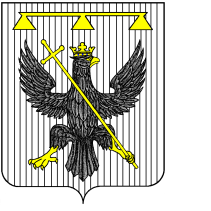 РОССИЙСКАЯ ФЕДЕРАЦИЯТульская областьСОБРАНИЕ  ДЕПУТАТОВмуниципального образования  Южно-Одоевское  Одоевского района3 –го созываР Е Ш Е Н И Еот 27.09.2017                                          п.Стрелецкий                                               №  29-142О внесении  изменений в решение Собрания депутатов  муниципального образования Южно-Одоевское Одоевского района от 11.11.2014 г. № 3-27 «Об установлении на территории муниципального образования Южно-Одоевское Одоевского района налога на имущество физических лиц»	В соответствии с Федеральным законом № 284-ФЗ от 04.10.2014 «О внесении изменений в статьи 12 и 85 части первой и часть вторую Налогового кодекса Российской Федерации и признании утратившим силу Закона Российской Федерации «О налогах на имущество физических лиц», Федеральным законом № 131-ФЗ от 06.10.2003 «Об общих принципах организации местного самоуправления в Российской Федерации», Законом Тульской области  № 2219-ЗТО «Об установлении единой даты начала применения на территории Тульской области порядка определения налоговой базы по налогу на имущество физических лиц исходя из кадастровой стоимости объектов налогообложения», на основании Устава муниципального образования Южно-Одоевское Одоевского района, Собрание депутатов муниципального образования Южно-Одоевское Одоевского  района РЕШИЛО:Подпункт  3.1 пункта 1 решения изложить в новой редакции:«3.1.  0,1 % в отношении:- жилых домов, жилых помещений;- объектов незавершенного строительства в случае, если проектируемым назначением таких объектов является жилой дом;- единых недвижимых комплексов, в состав которых входит хотя бы одно жилое помещение (жилой дом);- гаражей и машино-мест;- хозяйственных строений или сооружений, площадь каждого из которых не превышает 50 квадратных метров и которые расположены на земельных участках, предоставленных для ведения личного подсобного, дачного хозяйства, огородничества, садоводства или индивидуального жилищного строительства».         2. Контроль за исполнением настоящего решения возложить на постоянную депутатскую комиссию Собрания депутатов муниципального образования Южно-Одоевское Одоевского района по экономической политике, бюджету, налогам и собственности.           3. Настоящее решение направить главе администрации муниципального образования Южно-Одоевское Одоевского района, опубликовать в газете «Новая жизнь» и разместить в информационно-коммуникационной сети «Интернет» на официальном сайте администрации муниципального образования Южно-Одоевское Одоевского района www.odoevsk.ru .         4. Решение вступает в силу не раннее чем по истечении одного месяца со дня его официального опубликования. Глава муниципального образованияЮжно-Одоевское Одоевского района                                  В.А. Свистунов